THE ROTARY E-CLUB OF THE CARIBBEAN, 7020 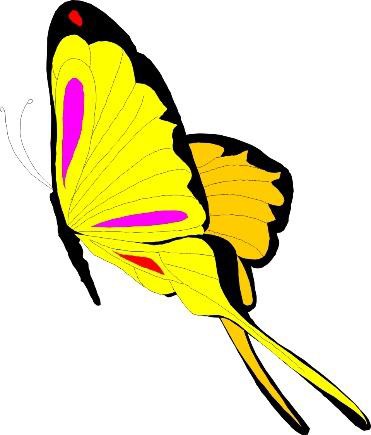 BUTTERFLY STORY WRITING CONTESTOpen to students residing in the Caribbean.       An opportunity for you to become a published young author!Dear Girls and Boys, Greetings to you from the Rotary E-Club of the Caribbean 7020!! We hope you enjoyed our last "Butterfly Story Book" and we are happy that you will be creative andbrilliant writers again.This year we ask you to write a story that reflects acts of kindness, friendship, leadership and/orrespect. This can involve your friends, family and/or pets.REMEMBER :The story must illustrate the Caribbean culture. It must also have 300-750 words in order to BE CONSIDERED by our JUDGES as a possible part of our book (Vintage 2019).We look forward to reading your stories and we wish you luck in becoming a winning author!STUDENT SUBMISSION FORMOne form per story to be submitted to your Rotary Club no later than Friday, November 9, 2018The Butterfly Storybook Project is a competition for young emerging writers in the Caribbean. We are offering young people an opportunity to showcase their talents for story writing.School may submit any number of authors to the Rotary Club.Name of  Author ______________________________________________________________________________________________________________Age of  Author __________________________________________________________________Title of Story_____________________________________________________________________________________________________________________________________________________________________________________Name of School ______________________________________________________________________________________________________________________________________________________________________________ E-Mail contact for School (for information regarding the published books) _____________________________________________________________Parental Consent: As parent/guardian of _________________________________________________________________________ I agreed & accept that the prizes listed will be the only compensation for a winning story that is published in the Rotary E-Club Butterfly Storybook.Signature  _____________________________________   Date  _____________________Deadline for submission is November 9, 2018. Student must be between the ages of seven and eleven.The story must have a Caribbean flavor and reflect acts of kindness, friendship, leadership and/or respect (Please see previous page for a full explanation of the topic)Students may submit their stories in their local language. Typed stores are preferred but not mandatoryThe story must contain 300-750 words (These parameters are strictly adhered to. Stories which are too long or too short will not be accepted). The story may include people or animals.Students may illustrate the story if they wish but it is not mandatory to do so.Every student will receive a Certificate of Participation.The winning stories will be published and available for purchase worldwide at www. amazon.com in The Butterfly Storybook” in four languages .All published authors will receive a Winner’s Certificate, a prize and a copy of the Butterfly StoryBook autographed by the Rotary District Governor.Parental consent is necessary for each contest submission.